ΣΥΛΛΟΓΟΣ ΕΚΠΑΙΔΕΥΤΙΚΩΝ Π. Ε.                    Μαρούσι  26 –  4 – 2018                                                                                                                    ΑΜΑΡΟΥΣΙΟΥ                                                   Αρ. Πρ.: 103Ταχ. Δ/νση: Κηφισίας 211                                            Τ. Κ. 15124 Μαρούσι                                      Τηλ.: 210 8020697                                                                              Πληροφ.: Πολυχρονιάδης Δ. (6945394406)                                                                  Email:syll2grafeio@gmail.com                                      	Δικτυακός τόπος: http//: www.syllogosekpaideutikonpeamarousisou.gr                                                 Προς: ΤΑ ΜΕΛΗ ΤΟΥ ΣΥΛΛΟΓΟΥ ΜΑΣ Θέμα: « Συμμετοχή στην κλήρωση ανάδειξης του εκπροσώπου του Σ. Ε. Π. Ε. Αμαρουσίου στο συνέδριο του ΙΠΕΜ – ΔΟΕ με θέμα: Δίχρονο δημόσιο, υποχρεωτικό νηπιαγωγείο, στο δρόμο των κοινωνικών αναγκών και των οραμάτων μας – Θεσσαλονίκη 22 και 23 Μαΐου 2018 ».Συνάδελφοι, συναδέλφισσες	Το Δ.Σ. της Δ.Ο.Ε. σε συνεργασία με το Ι.Π.Ε.Μ.-Δ.Ο.Ε., διοργανώνει συνέδριο με θέμα: «Δίχρονο δημόσιο, υποχρεωτικό νηπιαγωγείο, στο δρόμο των κοινωνικών αναγκών και των οραμάτων μας». Το συνέδριο θα πραγματοποιηθεί στη Θεσσαλονίκη, την Τρίτη 22 Μαΐου 2018, ώρα 16.30– 21:00 και την Τετάρτη 23 Μαΐου 2018, ώρα 09:00 – 17:00  στο ξενοδοχείο Lazart.              Στο συνέδριο καλούνται να συμμετέχουν ένα μέλος κάθε Συλλόγου Εκπ/κών Π. Ε. (μέλους της Δ. Ο. Ε.) και προκειμένου να αναδειχθεί ο εκπρόσωπος του Σ. Ε. Π. Ε. Αμαρουσίου στο συγκεκριμένο συνέδριο (όποια/όποιος κληρωθεί – μέλος του συλλόγου μας – θα μεταβεί στη Θεσσαλονίκη για να παρακολουθήσει το συνέδριο με τα έξοδα καλυμμένα από το ταμείο του Συλλόγου Εκπ/κών Π. Ε. Αμαρουσίου) καλούμε τα μέλη του συλλόγου μας που επιθυμούν να συμμετάσχουν στην κλήρωση να δηλώσουν συμμετοχή στα μέλη του Δ. Σ. ή μήνυμα ηλεκτρονικού ταχυδρομείου στη Δ/νση ηλεκτρονικού ταχυδρομείου του συλλόγου μας : syll2grafeio@gmail.com , έως την Δευτέρα 7 – 5 – 2018 στις 19:00. ΘΑ ΠΡΟΤΑΧΘΟΥΝ ΟΙ ΣΥΝΑΔΕΛΦΟΙ ΝΗΠΙΑΓΩΓΟΙ – ΜΕΛΗ ΤΟΥ ΣΥΛΛΟΓΟΥ ΜΑΣ.             Η κλήρωση θα πραγματοποιηθεί δημόσια στο 8ο Δημοτικό Σχολείο Αμαρουσίου τη ΔΕΥΤΕΡΑ 7 – 5 – 2018 στις 20:00 στη διάρκεια της τακτικής συνεδρίασης του Δ. Σ. του Σ. Ε. Π. Ε. Αμαρουσίου (μηνός Μαΐου 2018). 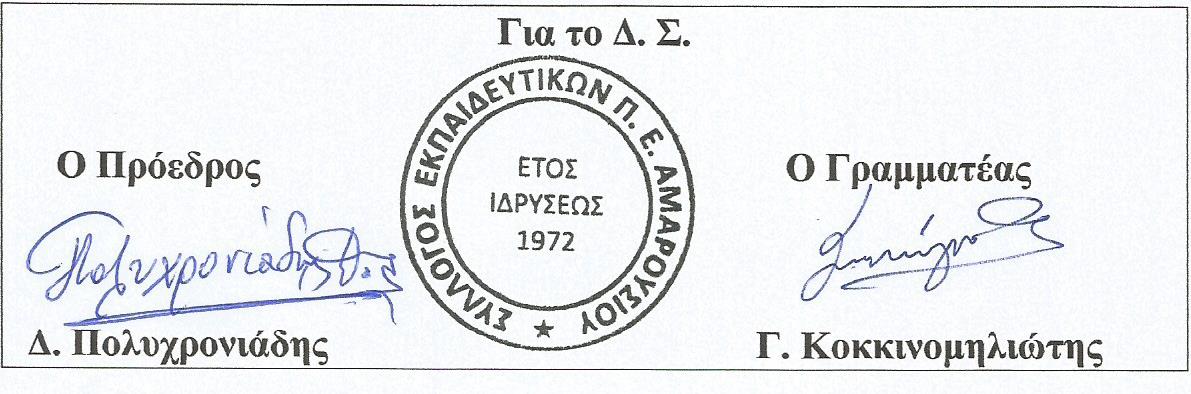 